Implementing Binary AddersExperiment 10Michael Robayo,  Galib Rahman05/22/2017ObjectiveDesign a half adder and a full adder  by extracting the Boolean equation from a truth table.    Construct the half adder and full adder circuits from a Boolean equation.  Design and test a 3-bit adder circuit using Quartus II and Altera DE-2 Board MaterialsPC (Altera Quartus II V9.1 installed) DE-2 board Part 1:Half Adder CircuitBoolean Equations:Carry= AOBOSum= 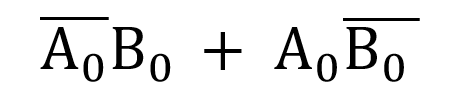 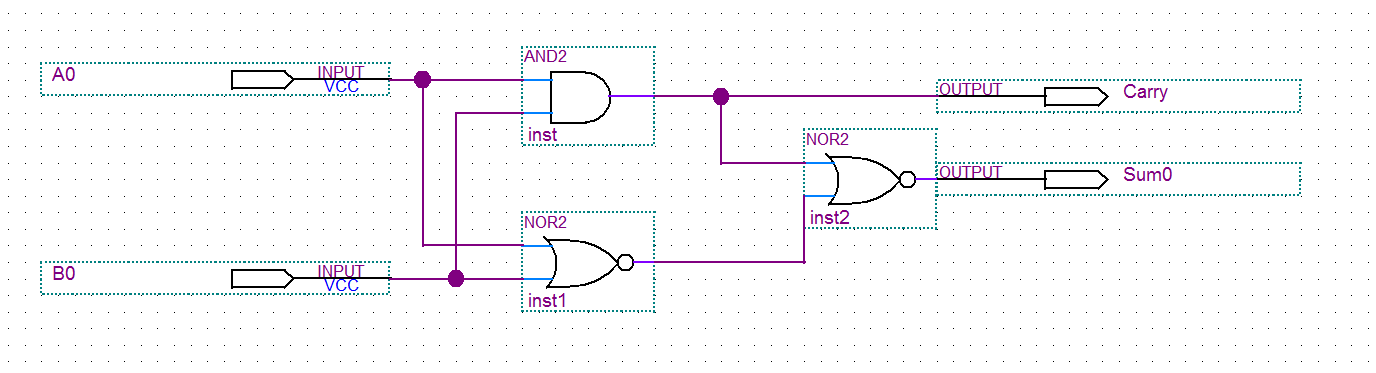 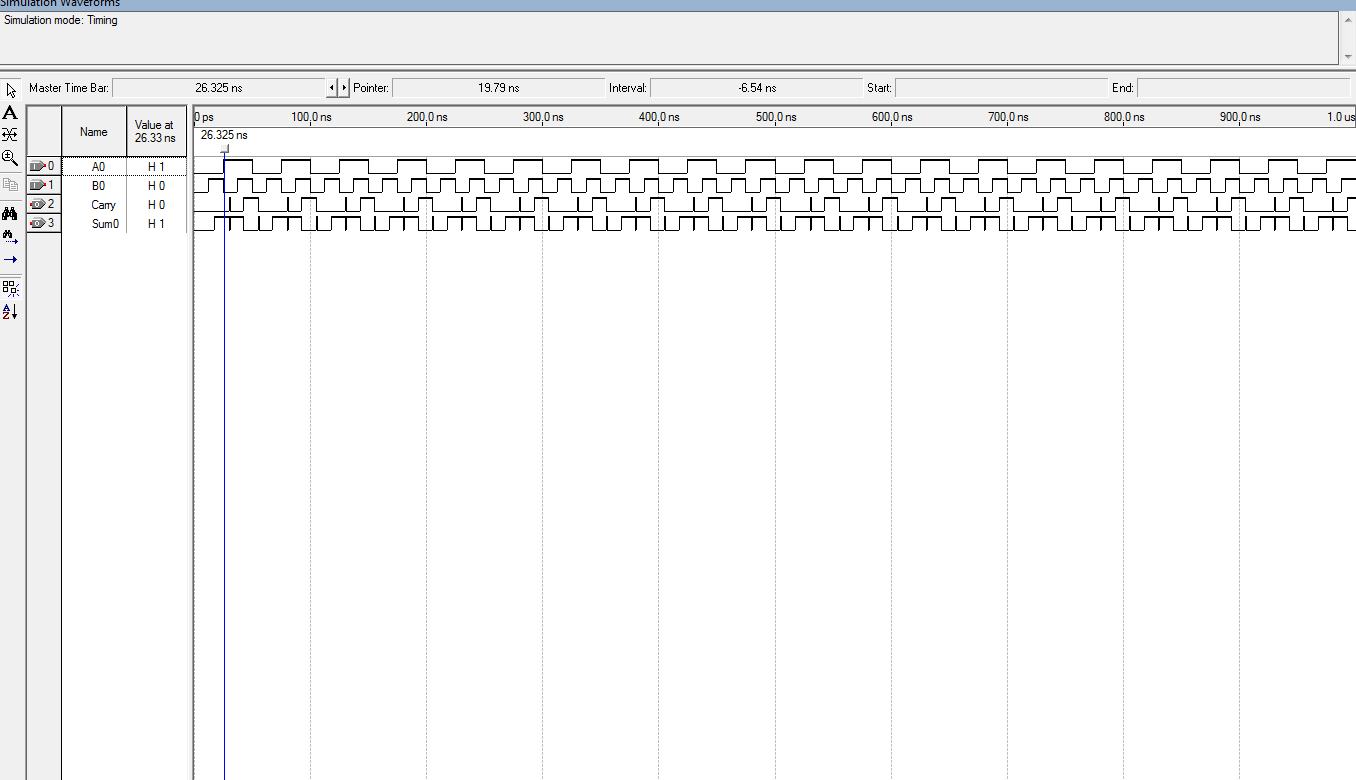 Part 2: Full adder circuitBoolean equations:Carry: (A⊕B)⊕CinSum:(A * B) + ( Cin * (A ⊕ B))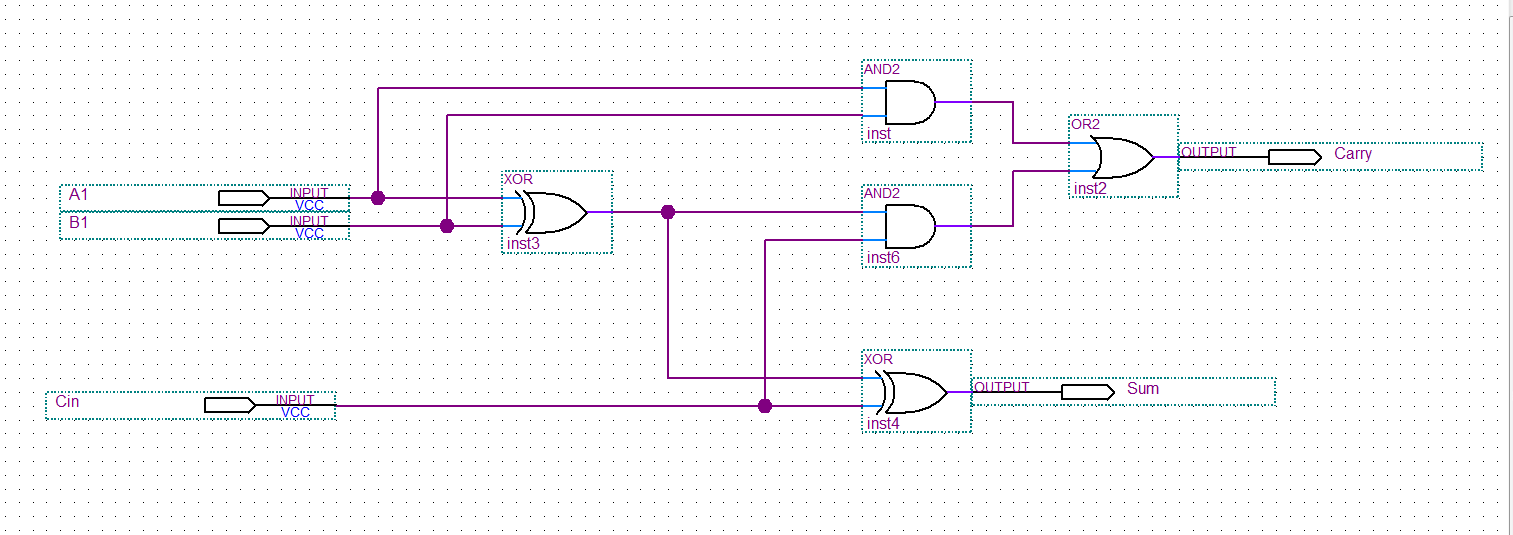 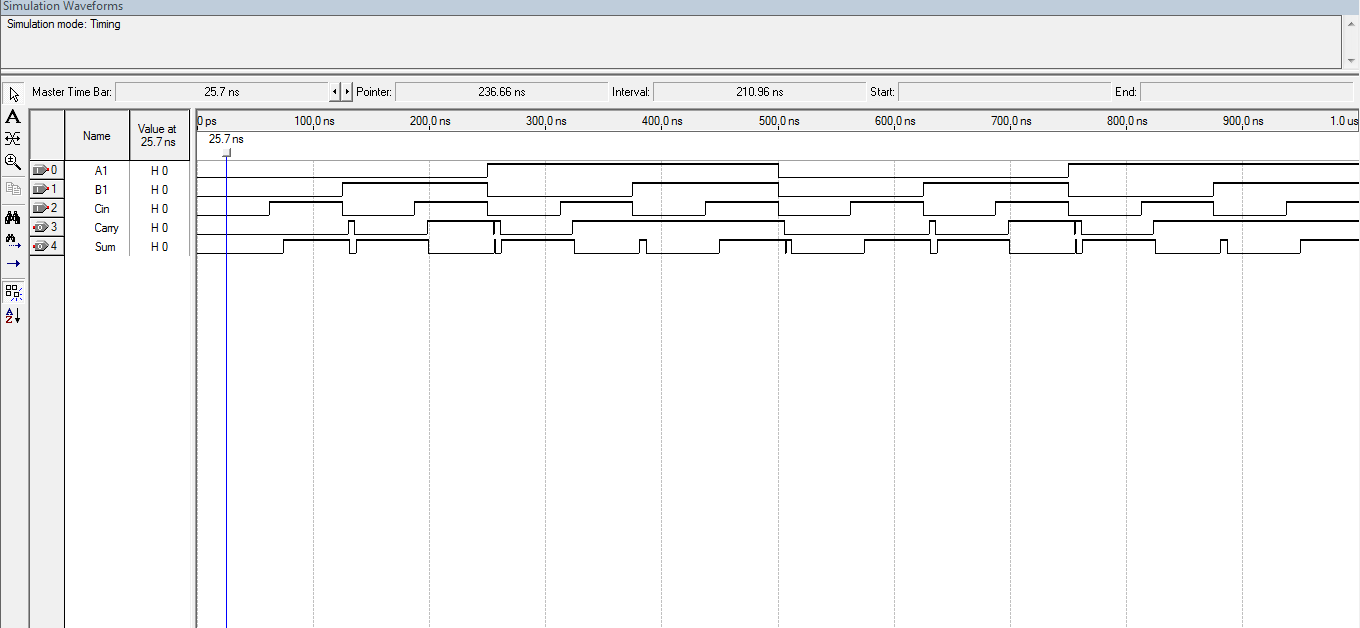 Part 3: 3-bit Full adder circuit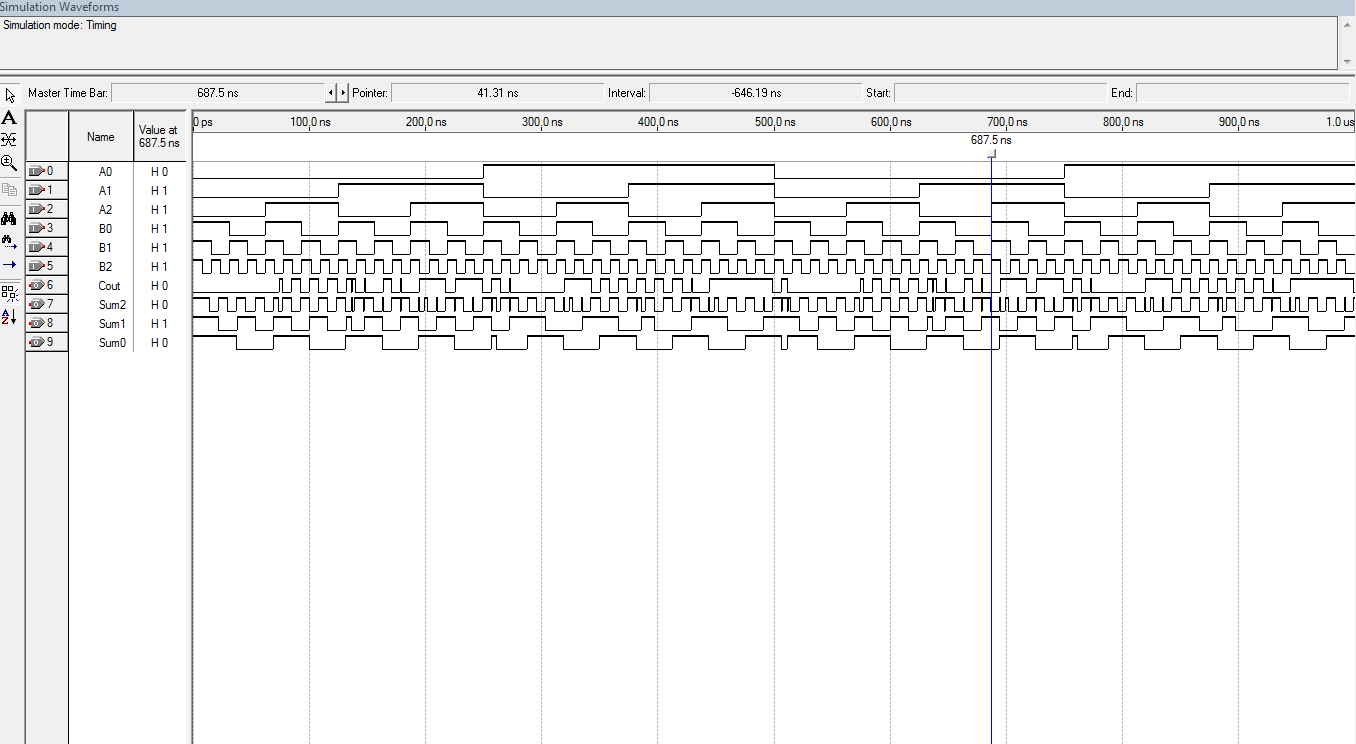 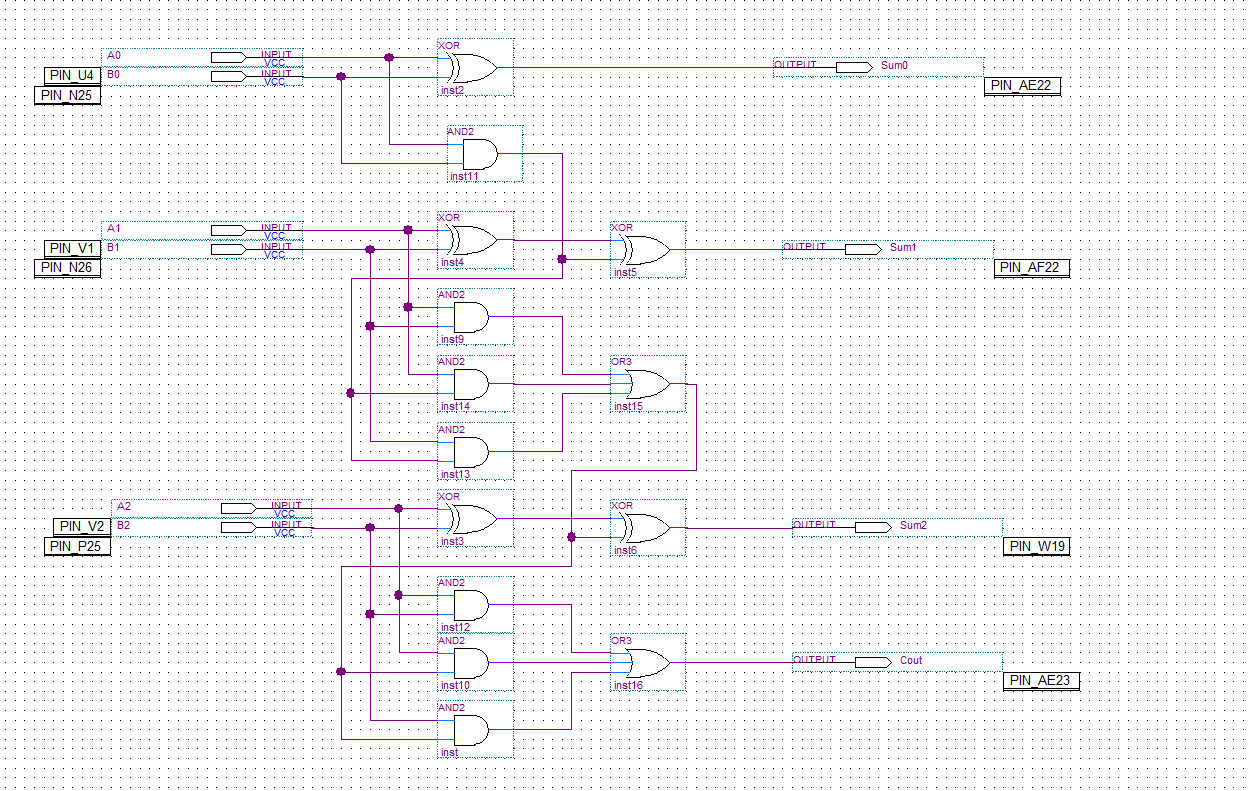 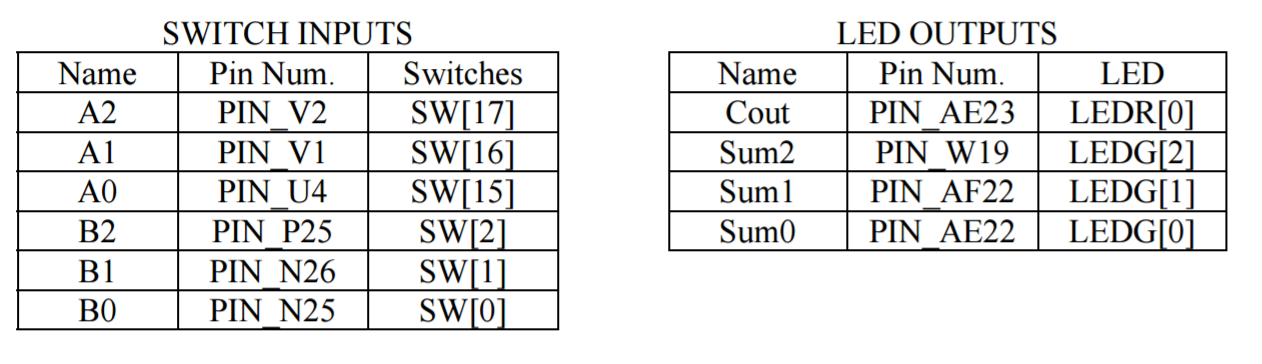 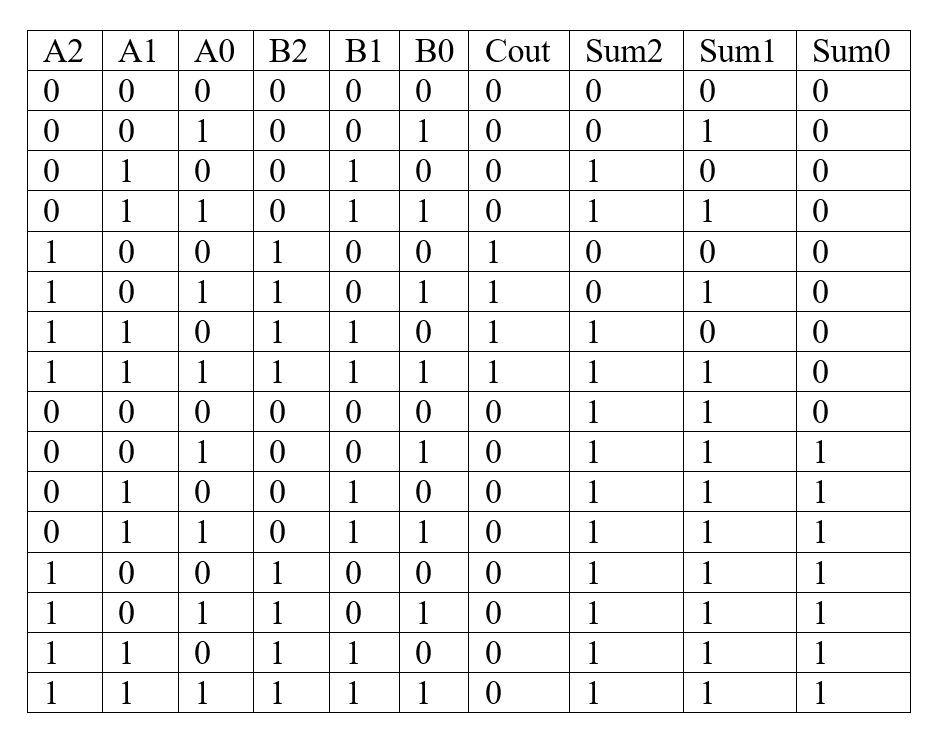 Questions:What is the range of values for an 8-bit unsigned binary number?0-255 ConclusionIn this laboratory exercise we learned to design half adders and full adders onto a circuit using Quartus II software. In addition, we learned how to design and test a 3-bit adder circuit onto the Altera DE-2 board. A0B0Carry Sum0000010110011110A1B1CinCarrySum0000000101010010111010001101101101011111